Памятка родителям «Семейный климат».Семья – это определённый морально-психологический климат.                                Именно в семье складываются представления ребёнка о добре и зле, о порядочности, об уважительном отношении к материальным и духовным ценностям.                                                                                                                                                                                                                        * Объединяйтесь, когда нужно преодолеть какие-то трудности, всё делайте сообща. Семья – это частная республика. Дети – члены этой республики, и все дела, все радости и беды должны быть общими. Обязанности в семье необходимо распределить. С раннего детства детей необходимо приучать к чистоте, осознанно выполнять все действия, связанные с гигиеной, объяснять, что навыки эти помогут им сохранить здоровье, не болеть, быть сильными, физически крепкими.* Во всём нужно действовать собственным примером. Личный пример – это единственный способ завоевать уважение детей. Трудно запретить взрослеющему ребёнку курить, если сам родитель курит. Нельзя добиться аккуратности и вкуса в одежде девочки, если сама мама неаккуратно и безвкусно одевается.* Говорите обо всём без боязни и сохраняйте доверие к тому, кто задаёт каверзные вопросы и противоречит. Вызывайте детей на разговор: о вашей работе, о ваших делах, о предстоящем отпуске и т. д. Спорьте, но уважительно и сохраняйте доброе отношение и доверие к тем детям, которые спорят с вами с уважением.* Радуйтесь тому, что у них возникают собственные взгляды, свои убеждения, пусть они отличаются от ваших, лишь бы были они разумными. Умейте признавать свою неправоту. Семья первая среда приобщения ребёнка к социальной жизни.* Если у вас есть возможность погулять с ребёнком, не упускайте её. Совместные прогулки – это общение, ненавязчивые советы, наблюдения за окружающей средой.* Научитесь встречать детей после их пребывания в дошкольном учреждении. Не стоит первым задавать вопрос: «Что ты сегодня кушал? » - лучше задайте нейтральные вопросы: «Что было интересного в садике? », «Чем занимался? », «Как твои успехи? » Принимайте ребёнка таким, каким он есть. В одной и той же семье могут родиться и красивые, здоровые, умные дети, и дети прямо противоположные первым. И каждого, независимо от их качеств, родители должны с любовью принять, ибо только деятельная любовь родителей поможет одним детям сохранить и развить свою красоту, ум и здоровье, а другим скорректировать свои недостатки и проявить свои достоинства.Секреты любви и взаимопонимания(Тайные мечты каждого ребенка)* Любите меня и позволяйте мне любить вас.* Любите меня, даже когда я плохой.* Говорите мне, что вы меня любите, даже если вам не нравится то, что я делаю.* Прощайте меня. Говорите мне, что вы меня понимаете, даже если я ошибаюсь.* Верьте мне. С вашей помощью у меня все получится.* Спросите меня, что я делал сегодня в детском саду.* Разговаривайте со мной, спрашивайте мое мнение.* Учите меня, что хорошо и что плохо. Делитесь со мной своими планами.* Наказывайте меня, когда я поступаю плохо. Хвалите меня, когда я поступаю хорошо. * Обещаю, что я научусь говорить "извините", "пожалуйста" и "спасибо".* "Я люблю тебя, мама и я люблю тебя,папа".Создайте в семье атмосферу радости, любви и уважения!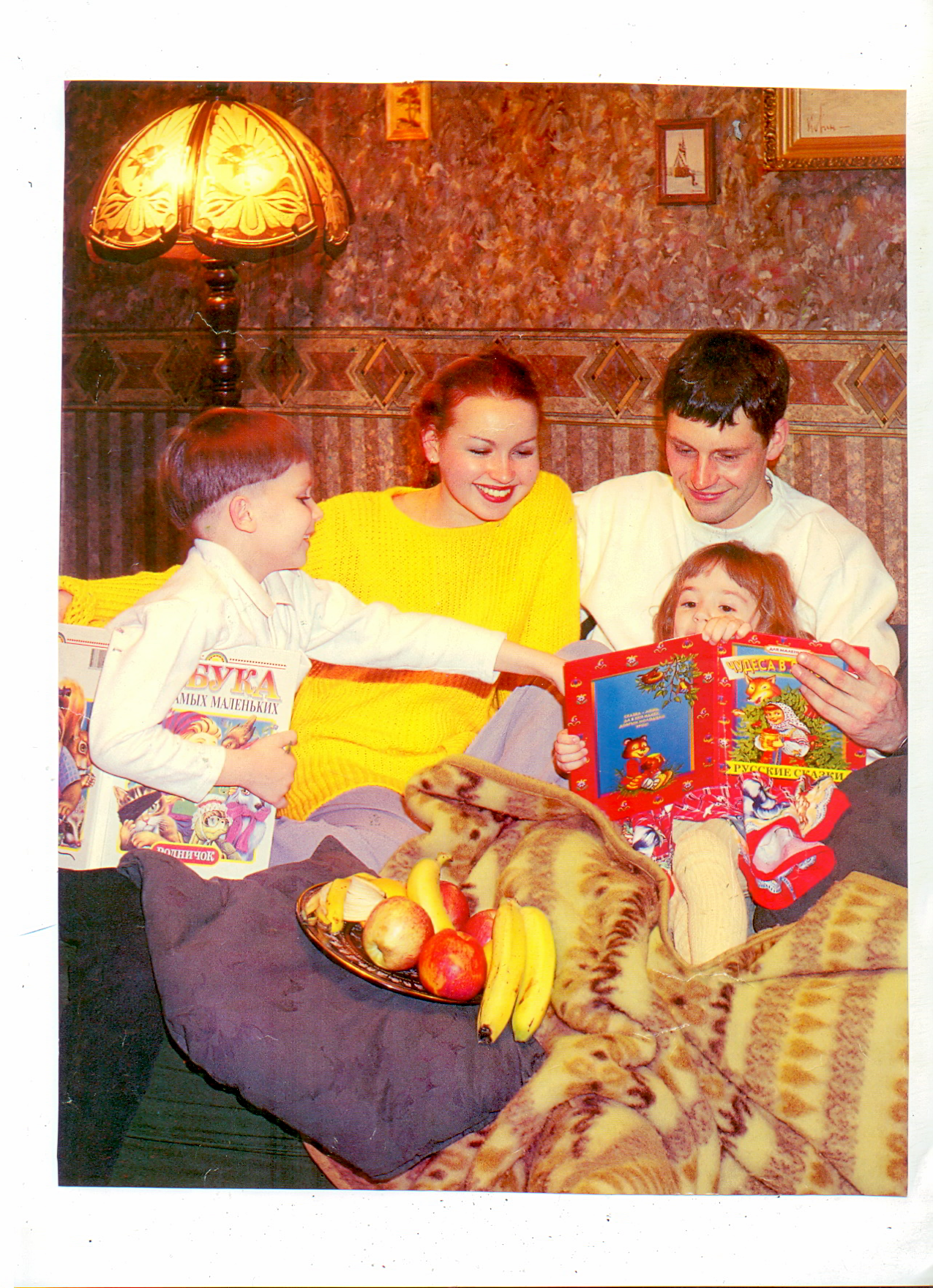 